      РЕШЕНИЕ	         КАРАР  № 96                                            с. Большой Шурняк	                        от 03.11.2017 г.«О материальном поощрении»В соответствии с распоряжением Кабинета Министров Республики Татарстан от  24.10.2017г.  №2750-р «О материальном поощрении глав городских и сельских поселений муниципальных образований Республики Татарстан по итогам работы за III квартал 2017 года», Совет Большешурнякского сельского поселенияРЕШИЛ:Выплатить материальное поощрение главе Большешурнякского сельского поселения согласно приложению.Контроль за исполнением настоящего решения оставляю за собой.Глава Большешурнякскогосельского поселения							Мельников Н.И.Приложениек решению СоветаБольшешурнякского сельского поселенияот 03.11.2017г. № 96Распределение субсидий Большешурнякскому сельскому поселению на материальное поощрение глав городских и сельских поселенийСОВЕТ БОЛЬШЕШУРНЯКСКОГОСЕЛЬСКОГО ПОСЕЛЕНИЯ ЕЛАБУЖСКОГО МУНИЦИПАЛЬНОГОРАЙОНАРЕСПУБЛИКИ ТАТАРСТАН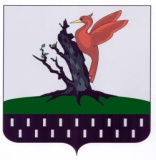 ТАТАРСТАН РЕСПУБЛИКАСЫАЛАБУГА  МУНИЦИПАЛЬ РАЙОНЫ  ОЛЫ ШУРНЯК АВЫЛ ЖИРЛЕГЕ  СОВЕТЫ НаименованиеСумма субсидий,рублей12Материальное поощрение29 998,21Начисления, 30,2%9 059,46Итого39 057,67